 Universidade Federal de Minas Gerais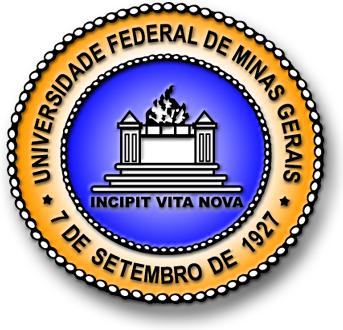                  UNIDADE GESTORA Nº:                  NOME DA UG: DECLARAÇÃO DOS RESTOS A PAGARDeclaro que conciliei os Restos a Pagar, em atendimento a orientações contidas no Ofício Circular DCF n° 009/2016, e que os saldos constantes nas contas contábeis: 6.3.1.1.0.00.00 =  RP NAO PROCESSADOS A LIQUIDAR, no total de R$_____________________;  6.3.1.2.0.00.00 = RP NAO PROCESSADOS A LIQUIDAR EM LIQUIDAÇÃO, no total de R$_____________________;  6.3.1.3.0.00.00 = RP NAO PROCESSADOS LIQUIDADOS A PAGAR no total de R$______________________ e 6.3.2.1.0.00.00 = RP PROCESSADOS A PAGAR, no total de R$______________________, conforme planilha anexa, referente aos empenhos do exercício de ______________________________________________desta Unidade Gestora, consultados nesta data, conforme relação anexa. Declaro ainda que os Restos a Pagar acima citados, conforme planilha anexa, foram analisados de acordo com a legislação vigente, possuem processos legalmente formalizados e se encontram vigentes nos prazos estabelecidos no processo para prestação do serviço ou entrega do material, se enquadram ainda nos incisos especificados na coluna (APARO LEGAL) artigo 68 do decreto 93.872/86, nos artigos da lei 4.320/64, nas orientações da MACROFUNÇÃO 02.03.17 e decretos vigentes sobre restos a pagar. Belo Horizonte, ________ de___________________de_________. Assinatura do Responsável pelo Setor Contábil e FinanceiroRatifico:Assinatura e carimbo do Ordenar de Despesa da UG. 